Publicado en  el 18/11/2016 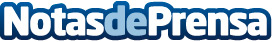 17 tendencias gourmet que han conquistado en el 2016El 2016 ha sido un año de innovaciones foodies y a continuación aparecen algunos de los más destacadosDatos de contacto:Nota de prensa publicada en: https://www.notasdeprensa.es/17-tendencias-gourmet-que-han-conquistado-en_1 Categorias: Moda Comunicación E-Commerce http://www.notasdeprensa.es